 กิจกรรมปลูกป่า 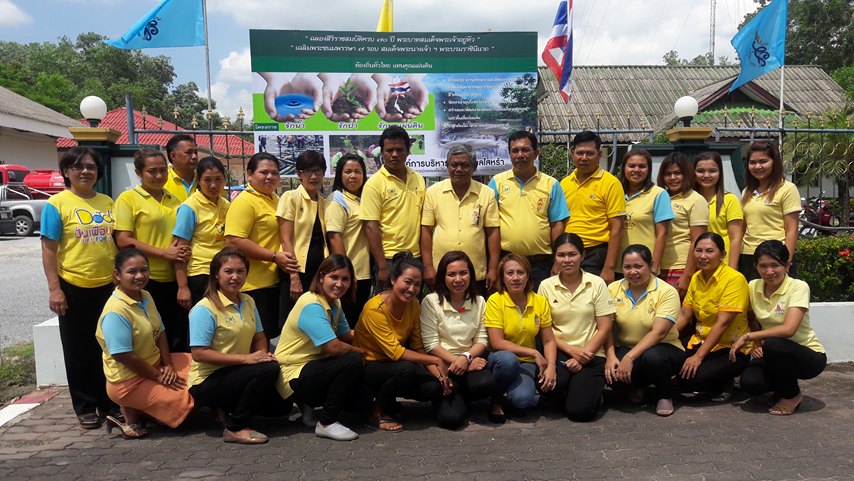 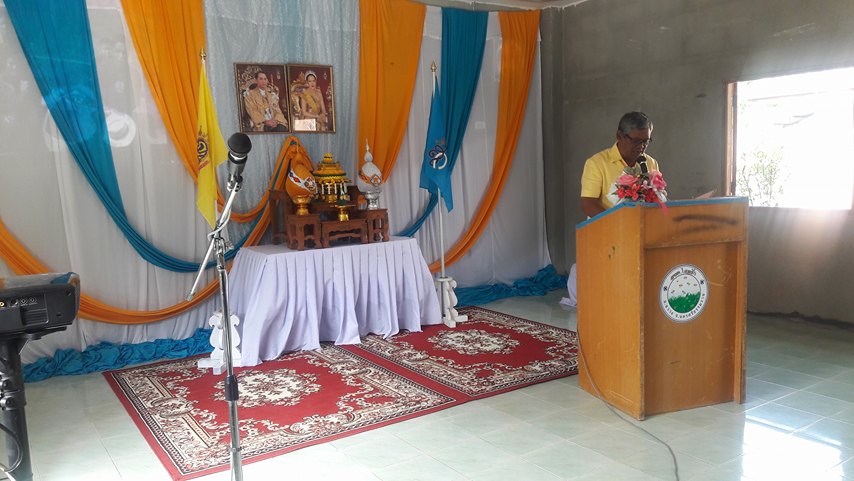 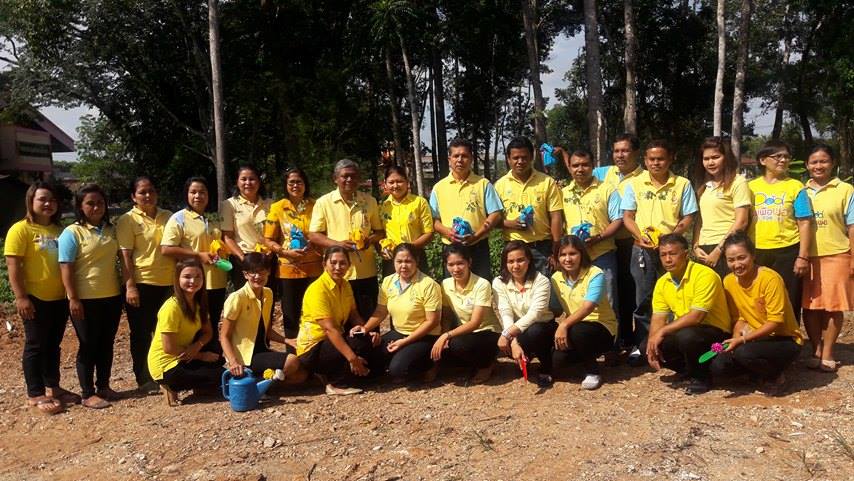 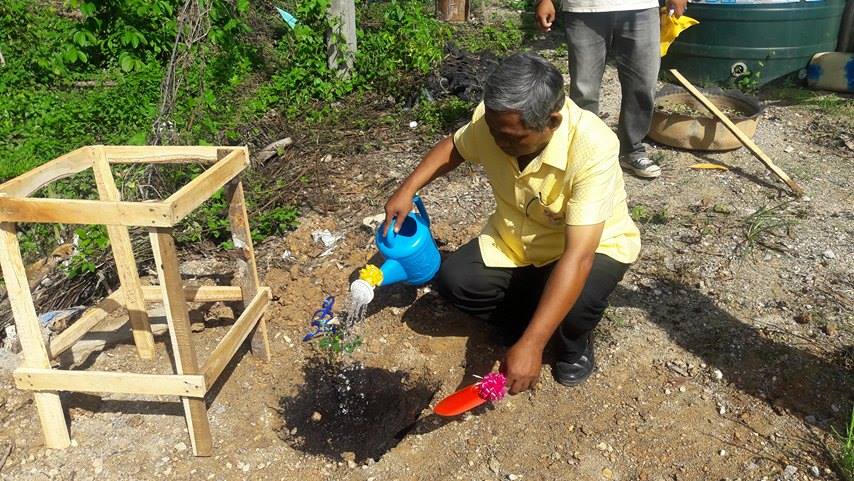 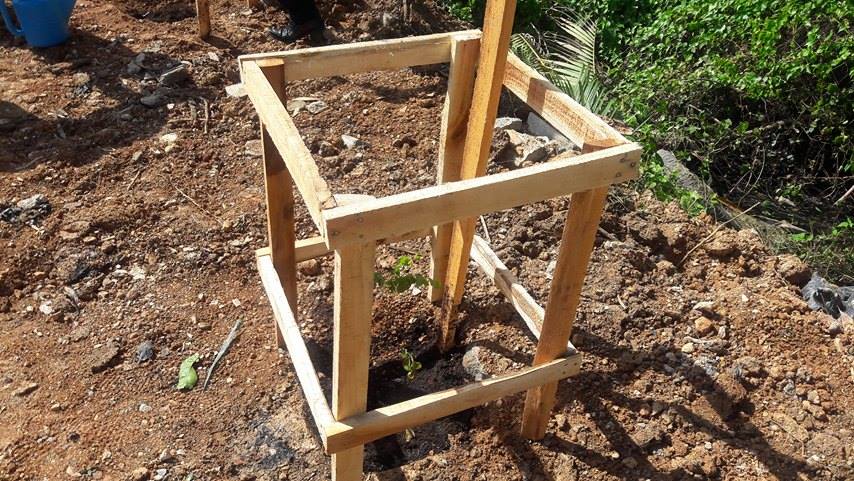 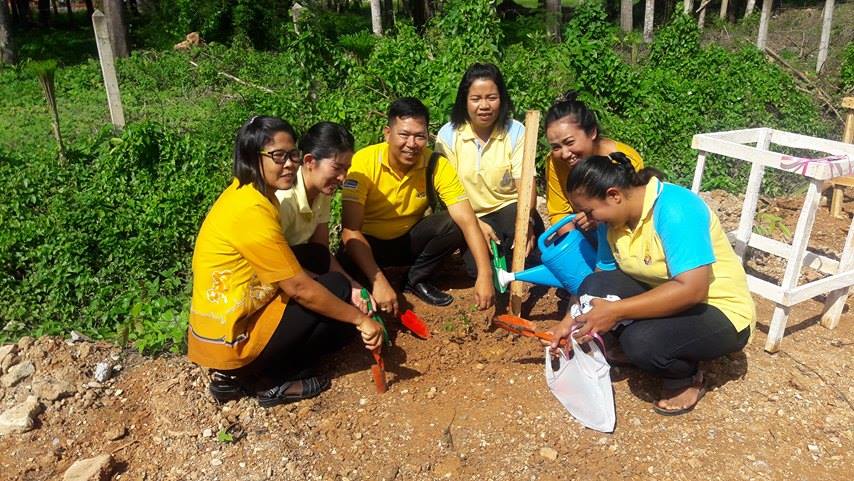 กำหนดจัดโครงการ Big Cleaning Day                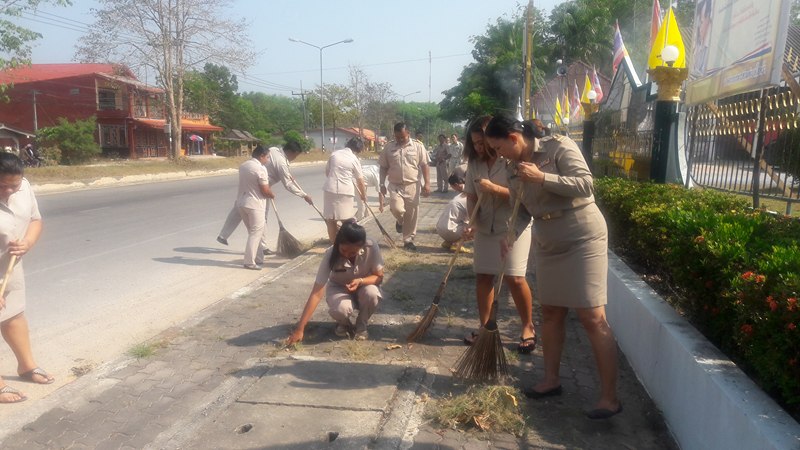 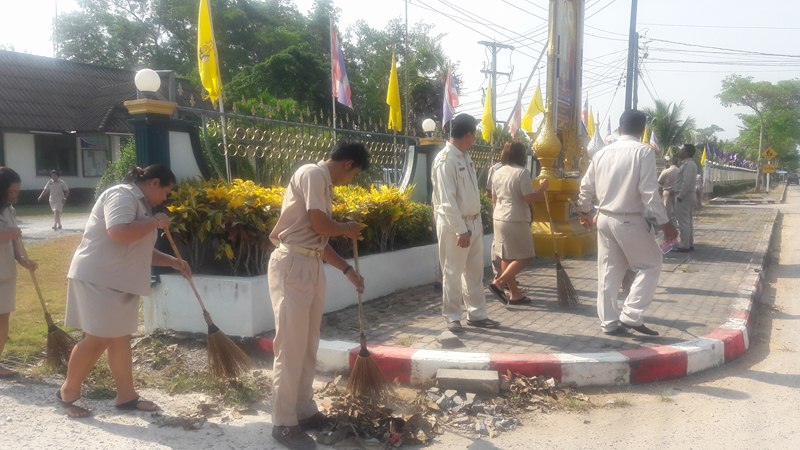 